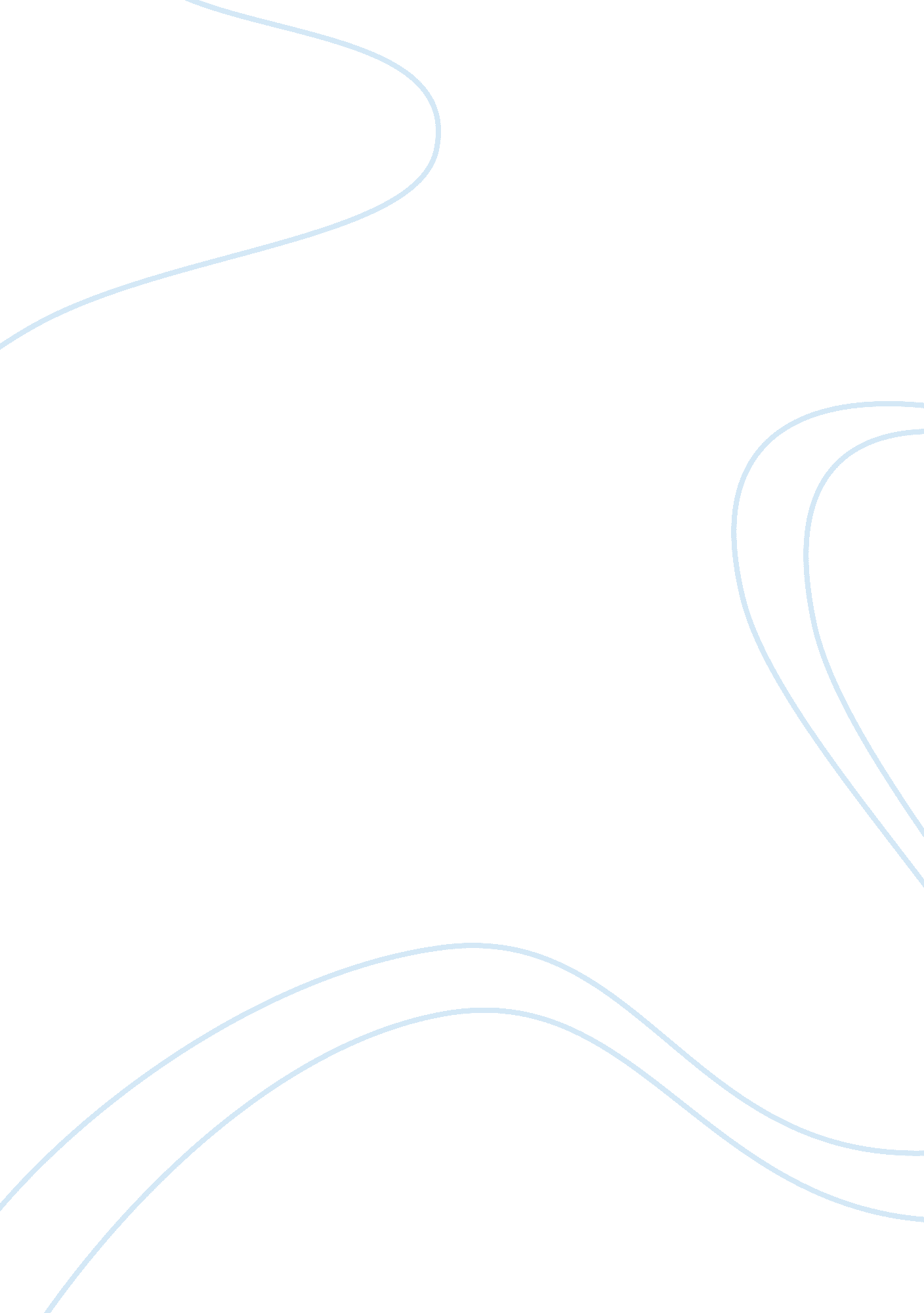 Free critical thinking on is it management or is it public relations only your ad...Business, Management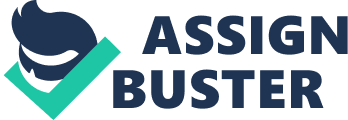 Is It Management or Is It Public Relations? Is It Management or Is It Public Relations? 
In my opinion, government leaders enjoy both public relations and management skills, and they are newly analyzed, as well. Both social media and news market as a whole are adding much in this. If a person claims to be a social, he or she then should have the ability to handle the situation. In a decade or so both Facebook and Twitter has spread one’s life like wildfire. In such circumstances if a person utilizes his or her skills to manage all the things in a positive way, then he or she management skills. To have a keen eye on happenings on social media and keeping these things under wrap, and giving an explanation for them, and saving him or herself and others, is a sign of good public relations. 
Public relations are also newly investigated with the emergence of the day of age. A number of people just realize this what public relations can do for their self and their company. The people cannot stay active and quick-witted with maintaining and sustaining public relations. A recent debate by Rick Perry’s gaffe shows that he was willing to eradicate two departments of three when taking over the charge of the department as a leader. Herman Cain campaign can be considered another example in this context. This campaign finally doomed him eventually, but he almost did a very good job. The dooming was just because of a number of accusations he had from others on this campaign. Overall, Cain’s infidelity and Perry’s gaffe made them disaster-prone. References Perry, R. (2012, Jan 19). The five greatest gaffes of rick perry’s campaign. Retrieved from http://www. mediaite. com/online/the-five-greatest-gaffes-rick-perry/ 
Cain, H. (2012). Herman cain presidential campaign. 